Name________________________________________  Class____ Date of Absence_______  Today’s Date______Use this chart to help you with the worksheet on the back! 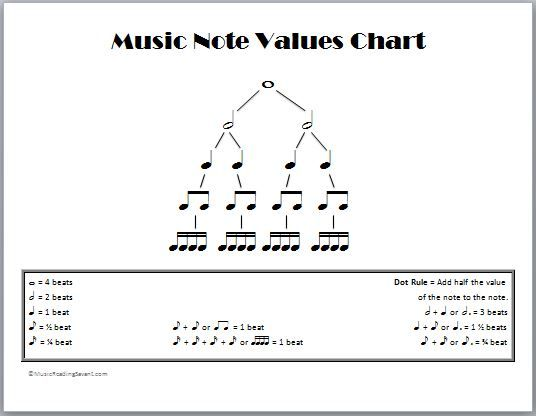 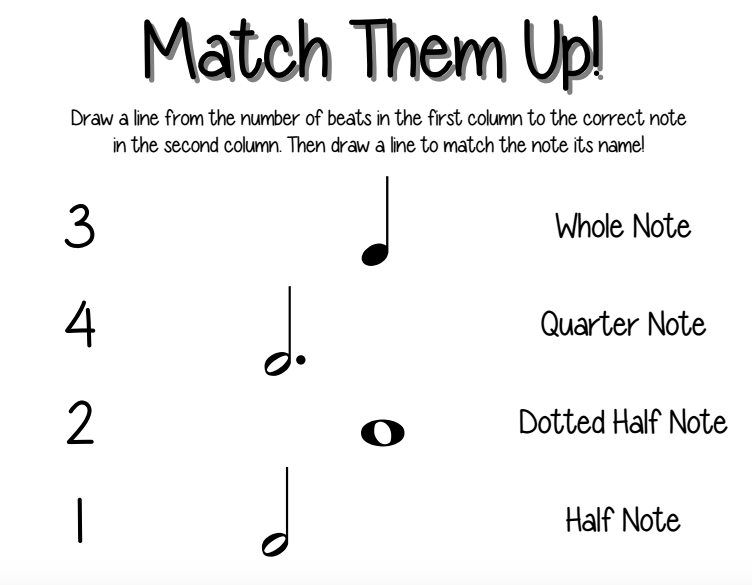 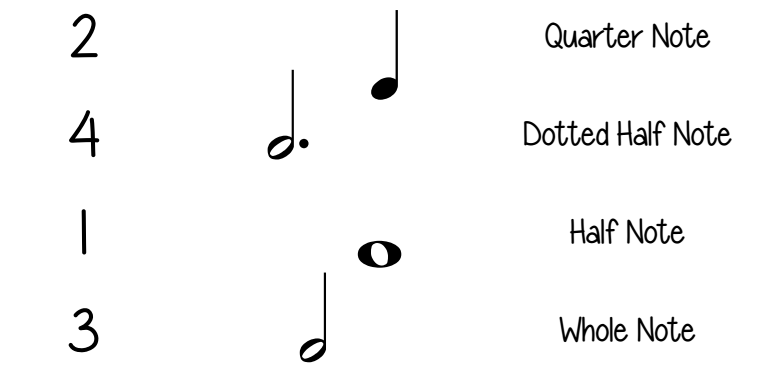 